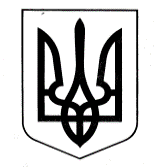  УКРАЇНАУПРАВЛІННЯ ОСВІТИСАФ’ЯНІВСЬКОЇ СІЛЬСЬКОЇ РАДИ ІЗМАЇЛЬСЬКОГО РАЙОНУ ОДЕСЬКОЇ ОБЛАСТІОЗЕРНЯНСЬКИЙ ЗАКЛАД ЗАГАЛЬНОЇ СЕРЕДНЬОЇ СВІТИ НАКАЗ31.08.2022 р.                                                                                                   №112/О                                                                                                   Про затвердження Алгоритму дій керівника закладу освіти  та педагогічного працівника у разі нещасного випадку із здобувачем освітиНа виконання  Законів України «Про освіту», «Про охорону праці», «Про дорожній рух», «Про забезпечення санітарного та епідемічного благополуччя населення», «Положення про порядок розслідування нещасних випадків, що сталися із здобувачами освіти під час освітнього процесу», затвердженого наказом Міністерства освіти і науки України від 16.05.2019 № 659, «Положення про організацію роботи з охорони праці та безпеки життєдіяльності учасників освітнього процесу в установах і закладах освіти», затвердженого наказом Міністерства освіти і науки України від 26.12.2017 № 1669, та з метою забезпечення безпеки учасників освітнього процесу, НАКАЗУЮ:1.Затвердити алгоритм дій педагогічного працівника у разі нещасного випадку із здобувачем освіти (Додаток 1), алгоритм дій керівника закладу освіти у разі нещасного випадку, розмістити їх на інформаційному стенді в учительській, провести навчання (Додаток 2); Алгоритм дії керівника закладу у разі нещасного випадку у позаурочний час (Додаток 3).2. Керівнику та всім педагогічним працівникам дотримуватись алгоритму дій у разі нещасного випадку3.Своєчасно повідомляти управління освіти про всі нещасні випадки, що сталися з працівниками закладів освіти, учнями та вихованцями, а також організовувати їх розслідування згідно Порядку проведення розслідування та ведення обліку нещасних випадків, професійних захворювань і аварій в Озернянському ЗЗСО.4.Контроль за виконанням наказу залишаю за собою.Директор      __________      Оксана ТЕЛЬПІЗДодаток 1ЗАТВЕРДЖЕНО:Наказ від 31.08.2022р.  №112Алгоритм дій працівниківу разі виникнення нещасного випадку з дитиноюпід час освітнього процесуАлгоритм дій вчителів:Свідок нещасного випадку повинен негайно повідомити про нещасний випадок заступника директора з НВР, керівника закладу, особу, на яку покладено відповідальність за охорону праці (далі - ОП), безпеку життєдіяльності (далі — БЖД) у закладі освіти та батьків дитини.Терміново організувати надання першої медичної допомоги потерпілому, доставити його до медичного кабінету закладу, у разі необхідності – викликати бригаду «швидкої допомоги» та організувати супровід потерпілого до лікувально - профілактичного закладу.До прибуття комісії з розслідування НВ, за можливості зберегти обстановку на місці в тому стані, в якому вона була на момент події (якщо це не загрожує життю і здоров'ю тих, хто там перебуває, і не призведе до більш тяжких наслідків).Організувати нагляд дорослого для дітей, які залишилися в групі або на майданчику.Алгоритм дій для технічного персоналу:Свідок нещасного випадку повинен негайно повідомити про нещасний випадок  безпосереднього керівника (викладача, іншу особу, яка була присутня під час проведення заходів навчально-виховного процесу в навчальному закладі чи за його межами), керівника закладу, особу, на яку покладено відповідальність за охорону праці, безпеку життєдіяльності у навчальному закладі .Терміново організувати надання першої медичної допомоги потерпілому, доставити його до медичного кабінету закладу.До прибуття комісії з розслідування НВ, за можливості зберегти обстановку на місці в тому стані, в якому вона була на момент події (якщо це не загрожує життю і здоров'ю тих, хто там перебуває, і не призведе до більш тяжких наслідків).Алгоритм дій для медичної сестри:Медична сестра повинна повідомити про нещасний випадок  керівника закладу, особу, на яку покладено відповідальність за охорону праці (далі - ОП), безпеку життєдіяльності (далі — БЖД) у навчальному закладі та батьків дитини.Терміново організувати надання першої медичної допомоги потерпілому, доставити його до медичного кабінету закладу, у разі необхідності – викликати бригаду «швидкої допомоги» та організувати супровід потерпілого до лікувально - профілактичного закладу.Додаток 2ЗАТВЕРДЖЕНОнаказ від 31.08.2022, № 112/ОАлгоритм дії керівника закладу у разі нещасного випадку під час освітнього процесу1. Після отримання повідомлення про нещасний випадок у навчальному закладі, або під час освітнього процесу організувати:- надання невідкладної допомоги дитині медичною сестрою (у разі її відсутності, педагогічними працівниками, які мають посвідчення медичної сестри),- повідомлення батьків про нещасний випадок,- виклик швидкої невідкладної допомоги у разі необхідності,- оформлення письмового запиту до лікувальної установи щодо стану здоров’я дитини. ( Терміново)2. Реєструвати кожний нещасний випадок, який стався під час навчально-виховного процесу та невиробничого характеру в єдиному шкільному «Журналі реєстрації нещасних випадків, що сталися з вихованцями, учнями, студентами, курсантами, слухачами, аспірантами». (Негайно після отримання повідомлення від учителя)3. Направляти до управління освіти виконавчого комітету Саф’янівської сільської ради «Повідомлення про нещасний випадок», який стався з вихованцем, учнем навчально-виховного закладу;4. Прийняти рішення щодо утворення комісії з розслідування нещасного випадку та видати наказ «Про розслідування нещасного випадку». (Упродовж доби з часу надходження від лікувально-профілактичного закладу повідомлення про нещасний випадок)5. Взяти пояснювальні зі свідків нещасного випадку, або осіб, які допустили порушення, що призвели до нещасного випадку. (Того ж дня, коли стався нещасний випадок)6. Провести позапланові інструктажі (у разі необхідності), додаткові бесіди з учнями з записом до щоденників та журналів, нараду з педагогами. (Протягом двох діб)7. Скласти акт за підсумками розслідування нещасного випадку за встановленою формою Н-Н (Додаток 3) у п’яти примірниках і направляти по одному примірнику:- потерпілому або особі, яка представляє його інтереси;- до підрозділу, де стався нещасний випадок;- до архіву навчального закладу;- до управління освіти; (Не пізніше трьох днів з моменту закінчення розслідування)8. Порушити клопотання про притягнення до відповідальності осіб, які допустили порушення законодавчих та нормативних актів з охорони праці, вимог безпеки проведення навчально-виховного процесу. (Разом з актом форми Н-Н)9. Тримати на контролі питання щодо стану здоров’я дитини та надання необхідної допомоги. (Керівнику закладу та класному керівнику)10. Після того, як дитина одужала та приступила до занять, надати до управління освіти «Повідомлення про наслідки нещасного випадку» відповідно до довідки лікувальної установи(Протягом двох діб після одужання дитини)11. До журналу реєстрації нещасних випадків внести інформацію про діагноз лікувальної установи та кількість днів невідвідування занять учнем.Додаток 3ЗАТВЕРДЖЕНО: Наказ від 31.08.2022, №112/ОАлгоритм дії керівника закладу у разі нещасного випадку у позаурочний час1. Класним керівникам постійно тримати на контролі питання відвідування учнями навчальних занять та у разі відсутності з’ясувати причину. Якщо учень відсутній у зв’язку з травмуванням, треба взяти у батьків довідку з лікувальної установи, куди звертались батьки, або направити від закладу запит до тієї лікувальної установи, куди звертались батьки.2. Повідомити управління освіти виконавчого комітету Саф’янівської сільської ради про нещасні випадки невиробничого характеру за встановленою формою після отримання письмового повідомлення від лікувально-профілактичних закладів, до яких звернулися або були доставлені потерпілі (травми, отримані внаслідок заподіяних тілесних ушкоджень іншою особою, отруєння, самогубства, опіки, обмороження, утоплення, ураження електричним струмом, блискавкою, травми, отримані внаслідок стихійного лиха, контакту з тваринами тощо). (Упродовж доби)3. Провести відповідну роботу, щодо запобігання повторення випадків травмування (додаткові бесіди з учнями з записом до щоденників та журналів). (Упродовж доби)4. Тримати на контролі питання щодо стану здоров’я дитини та надання необхідної допомоги. (Керівник закладу та класний керівник)5. Після того, як дитина одужала та приступила до занять, надати до управління освіти «Повідомлення про наслідки нещасного випадку» відповідно до довідки лікувальної установи. (Протягом двох діб після одужання дитини)6. До журналу реєстрації нещасних випадків внести інформацію про діагноз лікувальної установи та кількість днів невідвідування занять учнем. (Після одужання дитини.